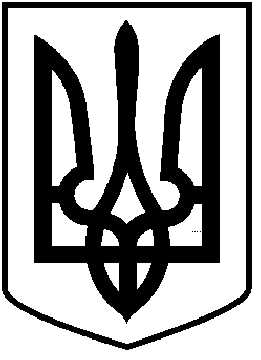 ЧОРТКІВСЬКА  МІСЬКА  РАДАДЕВ’ЯНОСТО ДРУГА  СЕСІЯ СЬОМОГО СКЛИКАННЯРІШЕННЯ  від 25 червня 2020 року  						           № 1927Про передачу на баланс комунальногопідприємства “Ритуальна служба” основних засобівРозглянувши лист комунального підприємства “Ритуальна служба” Чортківської міської ради від 30 квітня 2020 р. № 19, керуючись статтею 26 Закону України “Про місцеве самоврядування в Україні”, міська рада ВИРІШИЛА:1.Надати дозвіл комунальному підприємству «Благоустрій» Чортківської міської ради на безоплатну передачу на баланс комунального підприємства “Ритуальна служба” основних засобів, а саме: -трактора ЛОВОЛ ТВ 504, реєстраційни номер – 30-905;-бензопилу SHTIL FS180;-мотокосу SHTIL MS250; 2.Секретарю міської ради Дзиндрі Ярославу Петровичу:2.1. Створити комісію щодо передачі — приймання вищевказаних транспортних засобів.2.2. Провести передачу автомобіля згідно встановленого законом порядку в термін до 20 липня 2020 року.3.Копію рішення направити комунальному підприємству “Благоустрій” комунальному підприємству «Благоустрій», комунальному підприємству «Ритуальна служба» та управління комунального господарства Чортківської міської ради.Контроль за виконанням цього рішення покласти на постійну комісію з питань бюджету, фінансів, цін та комунального майна міської ради.Міський голова 							Володимир ШМАТЬКО